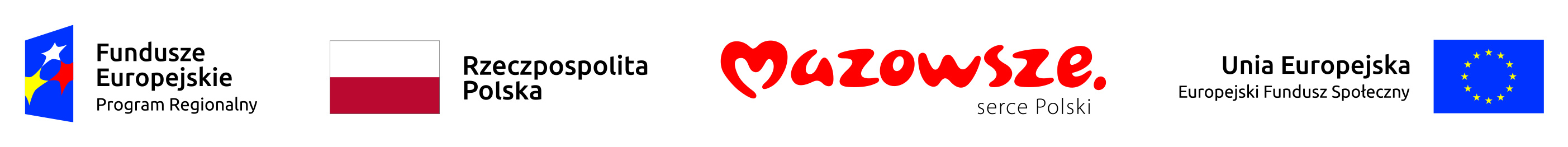 Załącznik nr 3 do Ogłoszenia…………………………………………………………….         ( pieczątka Wykonawcy)FORMULARZ OFERTOWYPełne dane adresowe  Wykonawcy: Nazwa (firma)……………………………………………………………………………………………………………………………………….Siedziba ……………………………………………………………………………………………………………………………………………….Nr. telefonu/ nr faksu: …………………………………………………………………………………………………………………………Adres …………………………………………………………………………………………………………………………….…………………….Adres do korespondencji: ……………………………………………………………………………………………..…………………….Nr NIP …………………………………………………………………………………………………………………….……………………………e-mail: ……………………………………………………………………………………………………………………..………………………….W  odpowiedzi na  ogłoszenie  o zamówieniu na usługi szkoleniowe w zakresie aktywnej integracji uczestników projektu   „Wsparcie w lepszym starcie”, realizowanego przez Powiatowe Centrum Pomocy Rodzinie w Zwoleniu współfinansowanego ze środków Unii Europejskiej z Europejskiego Funduszu Społecznego w ramach Regionalnego Programu Operacyjnego Województwa Mazowieckiego na lata 2014 -2020, Oś Priorytetowa IX Wspieranie włączenia społecznego i walka z  ubóstwem, Działanie 9.1 Aktywizacja społeczno-zawodowa osób wykluczonych i przeciwdziałanie wykluczeniu społecznemu, oferujemy wykonanie przedmiotu zamówienia, zgodnie z zakresem i na warunkach określonych przez Zamawiającego za:Część I – Usługi aktywnej integracji o charakterze społecznym i zdrowotnym:Cena netto za część I zamówienia wynosi: ………………… złotych(słownie: ……………………………………………………………………………… złotych)Stawka VAT …………%-usługa zwolniona/ niezwolniona z VAT  Cena brutto za część I zamówienia wynosi: ………………… złotych(słownie: ……………………………………………………………………………………… złotych)zgodnie z poniższą kalkulacją:Część II – Usługi aktywnej integracji o charakterze edukacyjnym - kursy:Zadanie 8 – Kurs prawa jazdy kat. B - 12 osób;Cena netto za część II zamówienia wynosi: ………………… złotych(słownie: ……………………………………………………………………………… złotych)Stawka VAT …………%-usługa zwolniona/ niezwolniona z VAT  Cena brutto za część II zamówienia wynosi: ………………… złotych(słownie: ……………………………………………………………………………………… złotych)Cena brutto za 1 uczestnika kursu prawa jazdy kat. B:………………………………… złotychCzęść III – Usługi aktywnej integracji o charakterze zawodowym:Cena netto za część III zamówienia wynosi: ………………… złotych(słownie: ……………………………………………………………………………… złotych)Stawka VAT …………%-usługa zwolniona/ niezwolniona z VAT  Cena brutto za część III zamówienia wynosi: ………………… złotych(słownie: ……………………………………………………………………………………… złotych)zgodnie z poniższą kalkulacją:Akceptujemy termin realizacji poszczególnych zadań określony w szczegółowym opisie przedmiotu zamówienia.Oświadczamy, że zapoznaliśmy się ze „WZUS” i nie wnosimy do nich zastrzeżeń oraz zdobyliśmy konieczne informacje do przygotowania oferty.Cenę oferty należy skalkulować i podać w ofercie stosownie do wymagań Zamawiającego opisanych w ogłoszeniu, przy założeniu uczestnictwa w szkoleniach i obozie wyjazdowym maksymalnej liczby uczestników.Cena oferty zawiera wszystkie koszty i opłaty niezbędne dla realizacji zamówienia i nie ulegnie zmianie w trakcie trwania umowy.Zobowiązujemy się zrealizować przedmiot zamówienia zgodnie z załącznikiem nr 1 do ogłoszenia Szczegółowy Opis Przedmiotu Zamówienia.W razie wybrania naszej oferty zobowiązuję się do podpisania umowy na warunkach zawartych w Istotnych postanowieniach umowy stanowiącej załącznik nr 8 do ogłoszenia oraz w miejscu i terminie określonym przez Zamawiającego.Akceptujemy termin płatności 30 dni od daty otrzymania prawidłowo wystawionej faktury przez Zamawiającego.Oświadczamy, że przedmiot zamówienia wykonamy własnymi siłami/przy pomocy Podwykonawcy (nie potrzebne wykreślić).                                    UWAGA: Wypełnić w przypadku korzystania z Podwykonawstwa:……………………………………………………………………………………………………………………………………………………………………………………………………………………………………………………………………………………………………………………..………(Nazwa (firma) i adres Podwykonawcy zakres podwykonawstwa)
Oświadczamy, że uważamy się związani niniejszą ofertą na czas wskazany w WZUS tj. 30 dni.Uprawnionym do kontaktów z Zamawiającym jest …………………………….…..………………………………tel:...........................................................faks.....................................................................Do oferty załączamy następujące  dokumenty:1)............................................................................................................................................2)...........................................................................................................................................3)....................................................................................................................................................................... dnia....................................                                               ……………………………………………………………….
(pieczątka i podpis Wykonawcy) Numer zadaniaNazwa zadaniaIlość osóbKoszt dla 1 osoby w PLN bruttoWartość brutto wykonania zadaniaw PLN1.Trening kompetencji społecznych302. Trening kompetencji życiowych303.Wyjazdowy obóz rehabilitacyjno – szkoleniowy (34 uczestników projektu wraz z otoczeniem 6 osób);404.Szkolenie  z zakresu postaw przedsiębiorczych, ekonomii społecznej 
i aktywności obywatelskiej305.Szkolenie językowe106.Indywidualne doradztwo zawodowe347.Trening pracy30RAZEMRAZEML.pNazwa zadaniaIlość osóbKoszt dla 1 osoby w PLN bruttoWartość brutto wykonania zadaniaw PLN9.Kurs zawodowy obsługa kasy fiskalnej710.Kurs zawodowy kosmetyczka/stylistka paznokci411.Kurs zawodowy piekarz/cukiernik212.Kurs zawodowy asystent osoby niepełnosprawnej1013.Kurs zawodowy obsługa koparkoładowarki2RAZEMRAZEM